CS 3410 – Ch 14 – Graphs and Paths 14.1 – DefinitionsA vertex (node) and an edge are the basic building blocks of a graph. Two vertices,  may be connected by an edge, . A graph is a set of vertices,  and a set of edges,  that connect the vertices: . For example: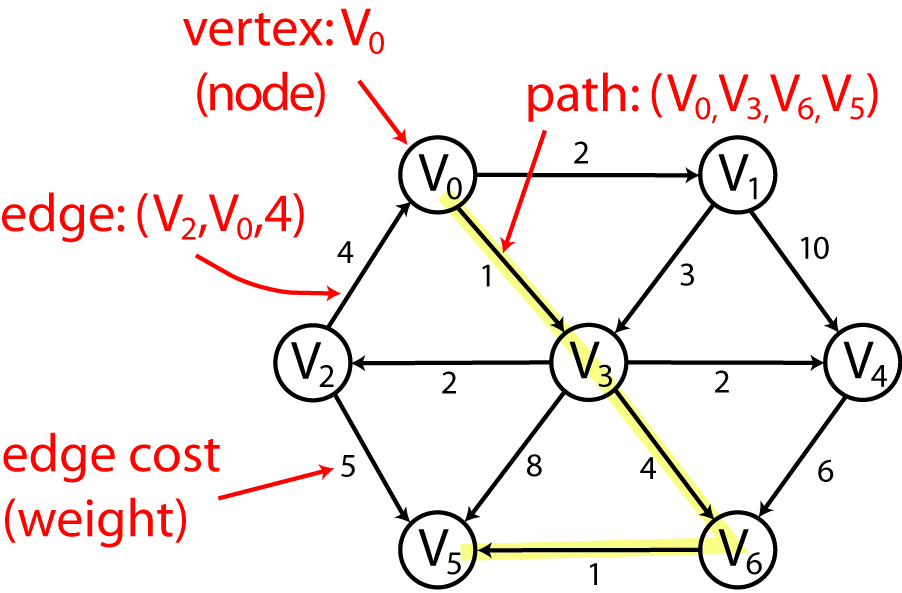 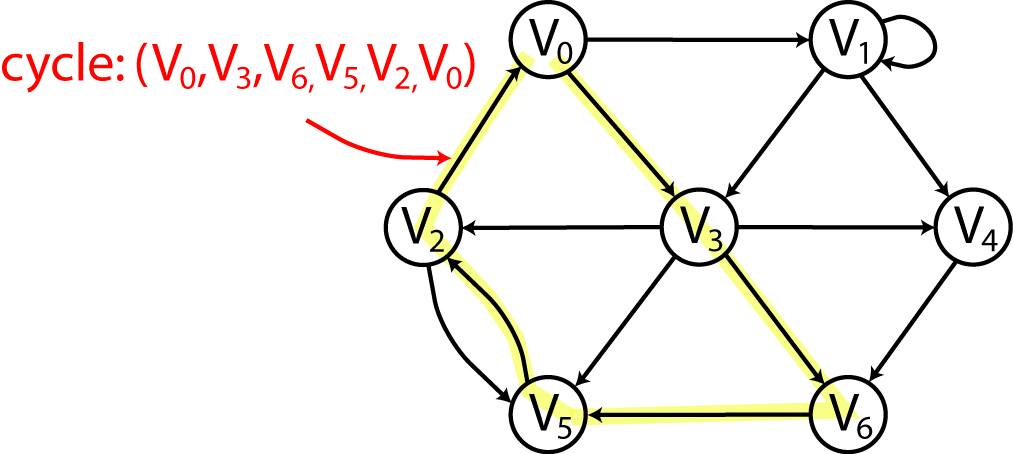 From the perspective of graph theory a vertex has no attributes; however, in the context of real problems, we may add structure to vertices. For instance, the vertices may represent airports or molecules. If the edge pair is ordered, we say that they are directed edges and the graph is a directed graph.In a directed graph, a vertex  is said to be adjacent to vertex  if and only if . In other words if there is a directed edge between the two vertices, that begins at  and ends at . In the graph above,  and  are adjacent to .An edge may also contain an edge cost (or weight) that measures the cost of traversing the edge. For example, the “cost” to travel from  to  is 10. Thus, we modify the notation for an edge to include this cost, .A path is a sequence of vertices connected by edges.The path length is the number of edges on the path (which is the number of vertices – 1).The weighted path length is the sum of the weights of the edges on the path.A path may exist from a vertex to itself. If this path contains no edges, it has length 0.A simple path is a path where all the vertices are distinct, except possibly the first and last.A cycle in a directed graph is a path that begins and ends at the same vertex and contains at least one edge.A simple cycle is a cycle that is a simple path.’A directed acyclic graph (DAG) is a directed graph with no cycles.Examples where graphs are useful:Airport system: nodes are airports, edges are flights between airportsEmail/Packet routing on the internet: nodes are routers, edges are network linksPrinted circuit board design: Integrated circuits are placed on a board. Traces (edges) connect pins (nodes) which are anchored in the integrated circuits.Social networks: nodes are people, edges are friendsChemistry-molecules: nodes are atoms, edges are bondsBiology (disease spread, breeding patterns, etc.): nodes are regions where organism lives, edges are migration pathsWe say that  represents the size of the set S, e.g. the number of elements in the set.The maximum number of edges in a directed graph is , thus, .If most of the edges are present, we say the graph is dense. If the number of edges is , then we say the graph is sparse.14.1.1 – Graph RepresentationWe can represent a graph with a two-dimensional array called an adjacency matrix. For a dense graph, this is OK, for a sparse graph, there is a lot of wasted space.For a sparse graph, a better approach is an adjacency list. For each vertex, we keep a list of all adjacent vertices. Thus, the space requirement is approximately .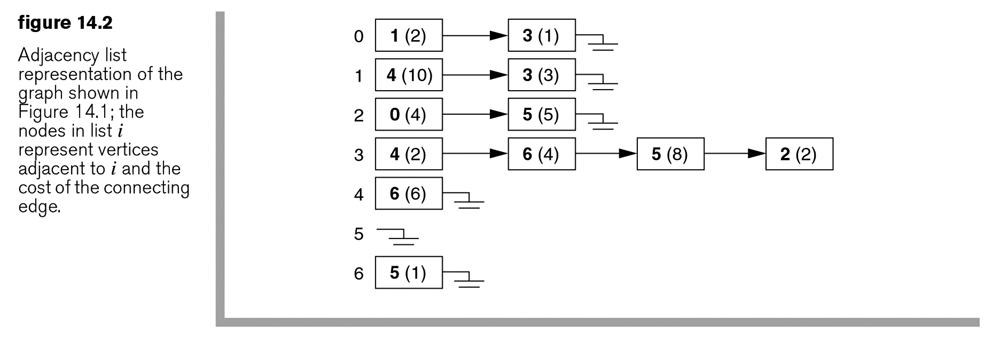 In the figure above, vertices are duplicated (e.g. Vertex 3 is in both Vertex 0 and Vertex 1’s adjacency lists). Of course we wouldn’t want to implement the adjacency list in exactly this way; we would want to represent a vertex only once. A reasonable way to do this is to represent a Graph as a list of Vertex objects and each Vertex with a list of Edge objects, where an Edge has a cost/weight and a link to the destination (second) vertex. This is an analysis view of the domain: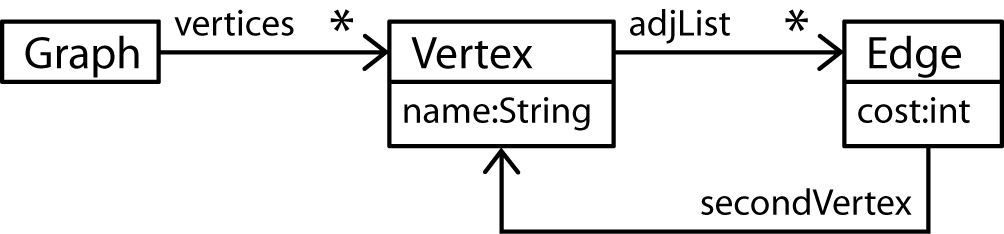 An efficient way to specify a graph for input is to list the edges: begin vertex, end vertex, and weight.Example:As we start to design the Graph class, we see that it will be useful to represent the collection of Vertex objects as a Map using the name of the vertex as the key and each Vertex will have a List of Edge objects.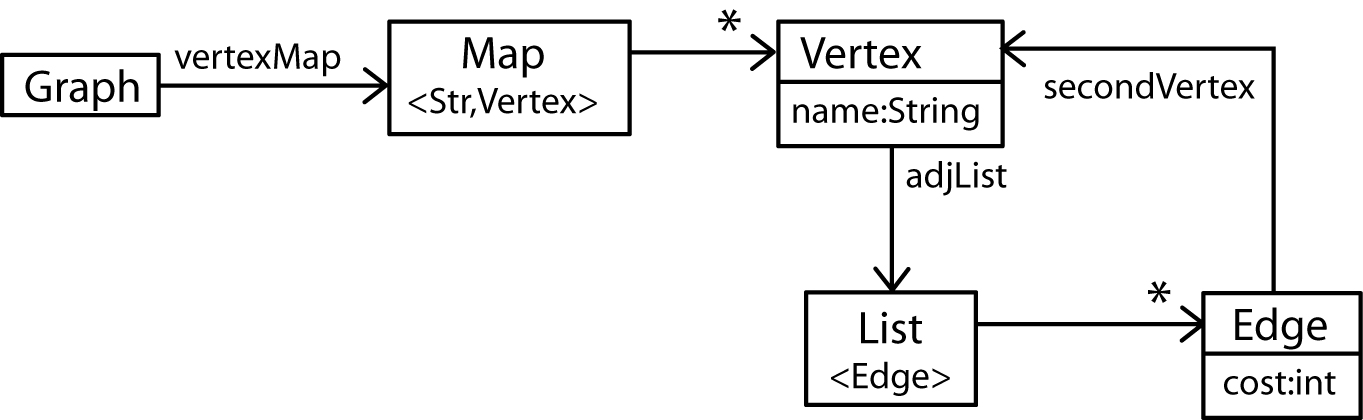 Next, we show the Map and List implementations.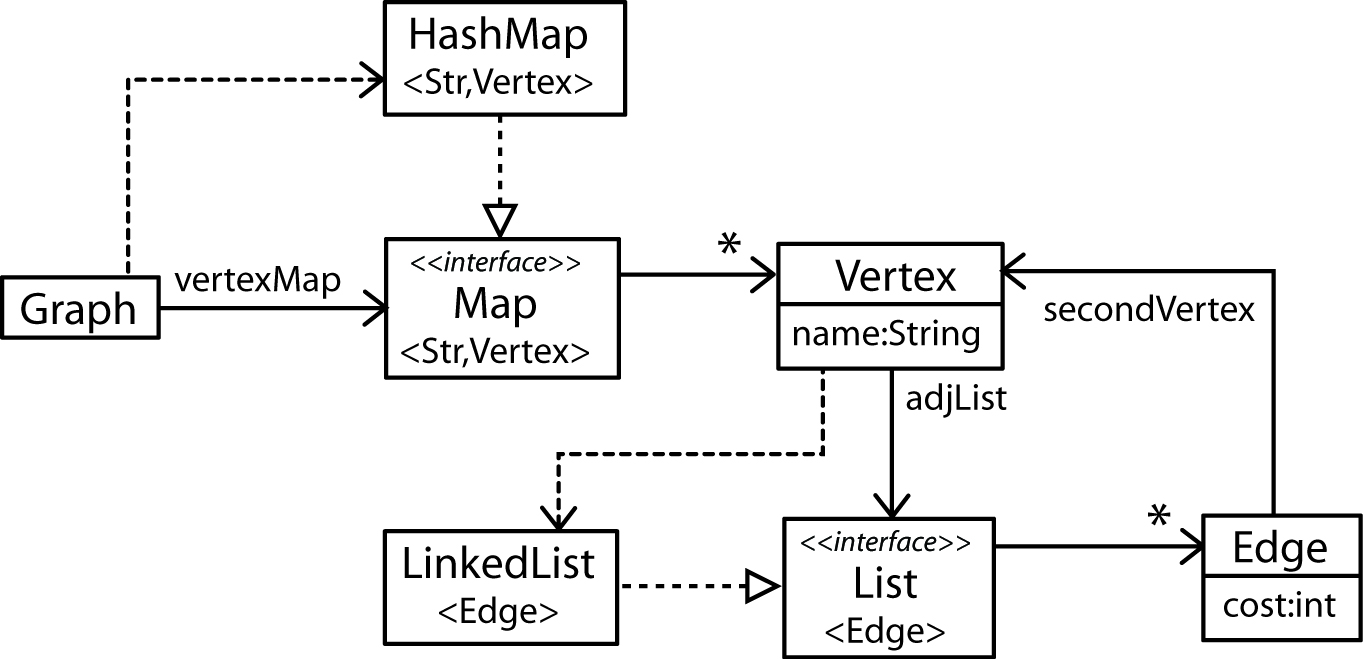 Map<String,Vertex> vMap = HashMap<String,Vertex>();
List<Edge> adjList = LinkedList<Edge>();What happens when the Map and List implementations change? Notice that we have programmed to an interface, not an implementation.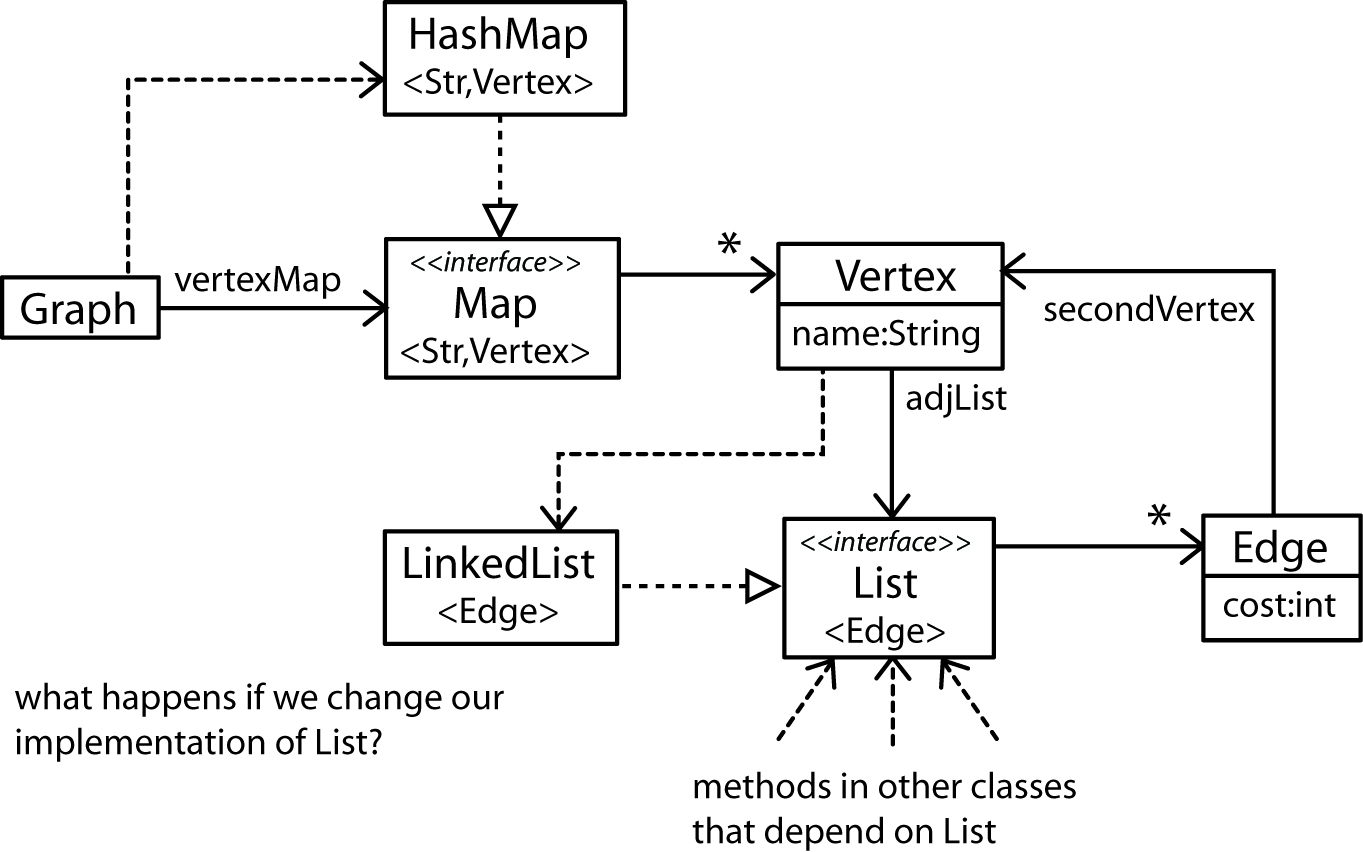 Flesh out the design some more by adding methods and fields.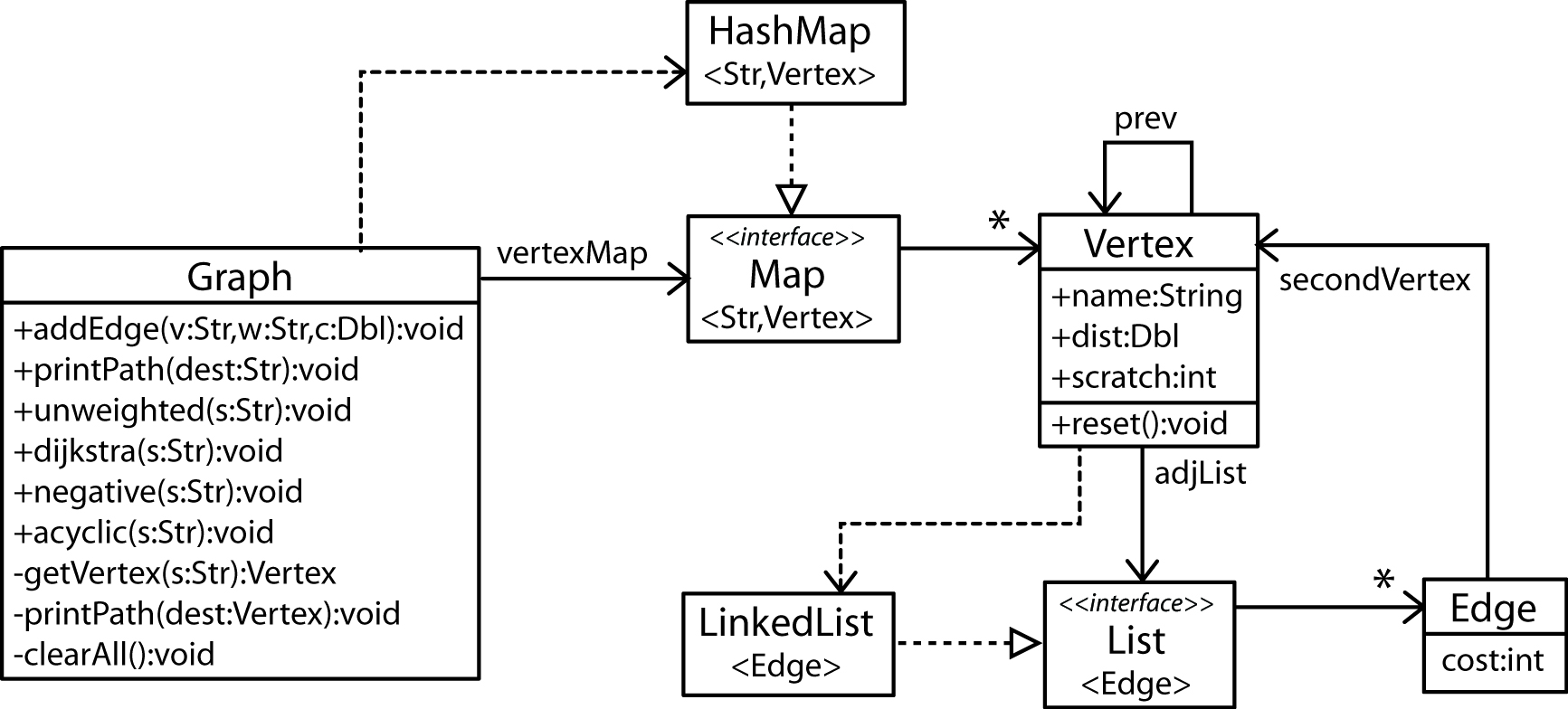 Edge class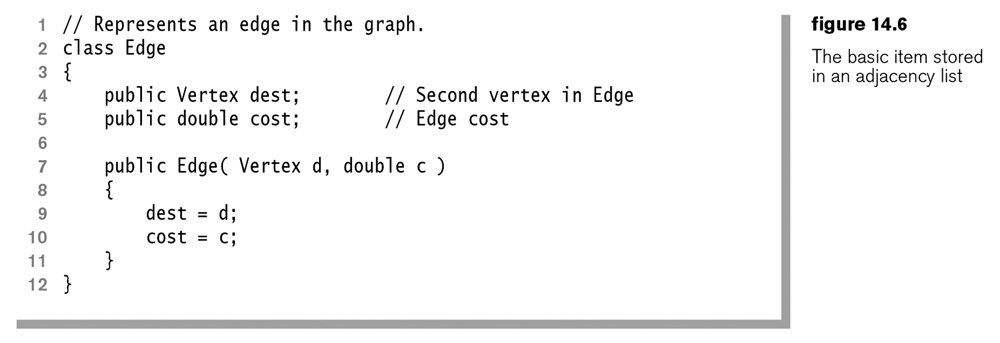 Vertex class – Some of the fields will be used in the shortest path algorithms that we consider later.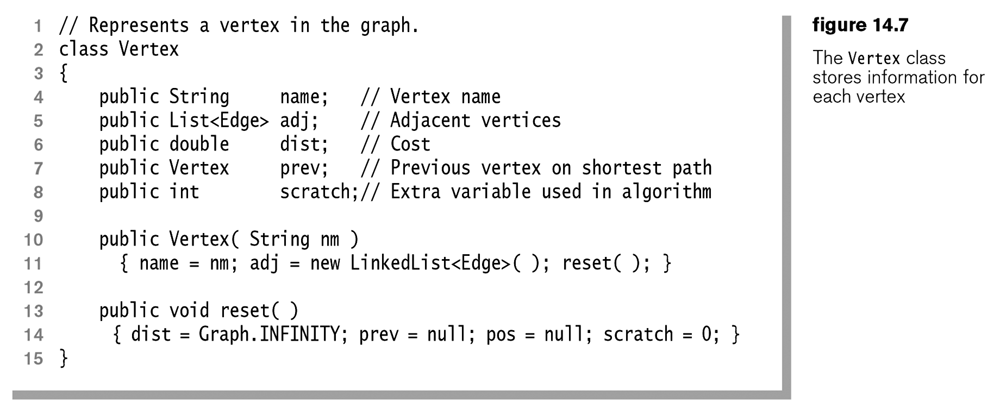 Graph class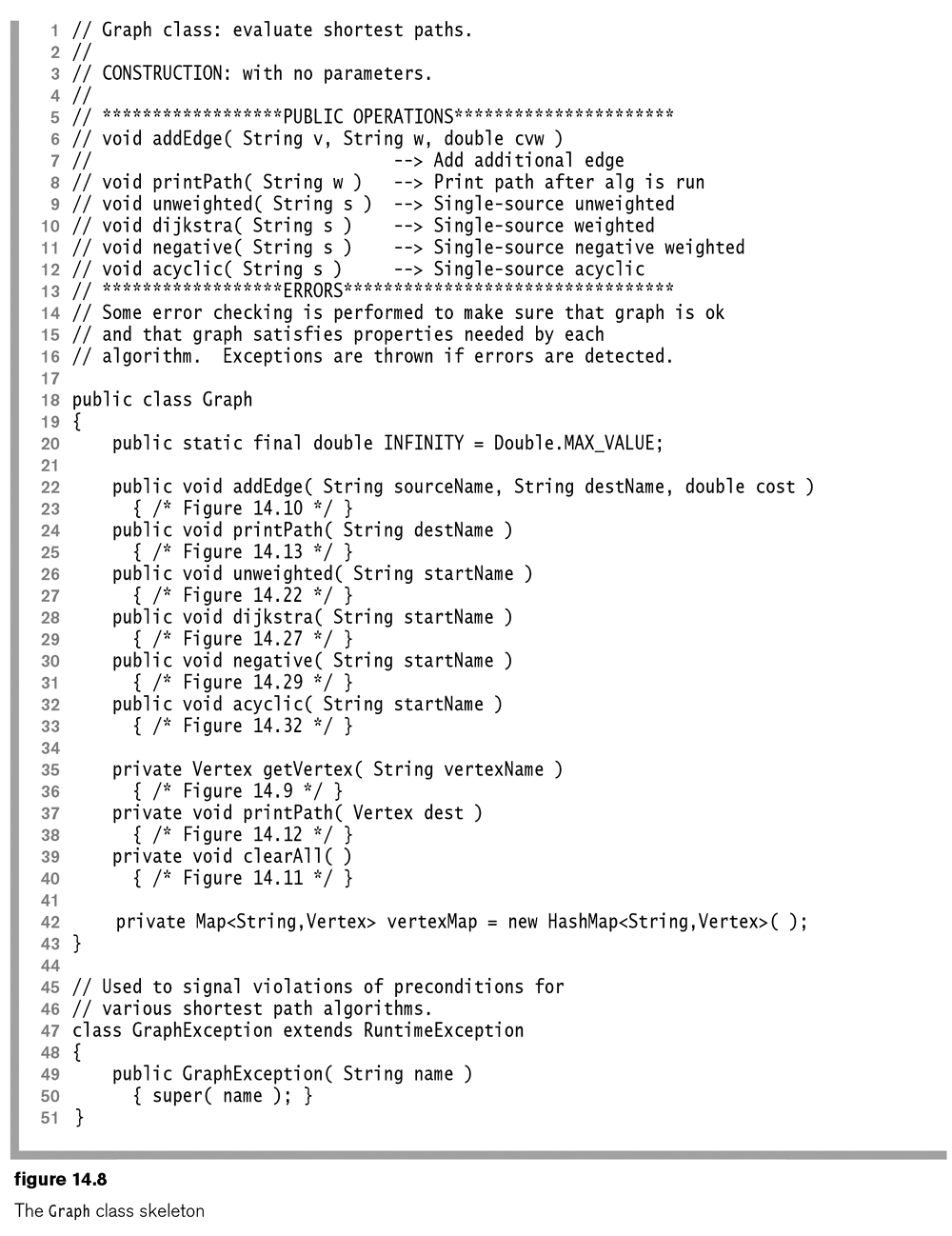 getVertex Method – This method gets the Vertex with vertexName. If it doesn’t exist, it puts it in the map. This makes the process of creating a Graph simpler, as we will see next. 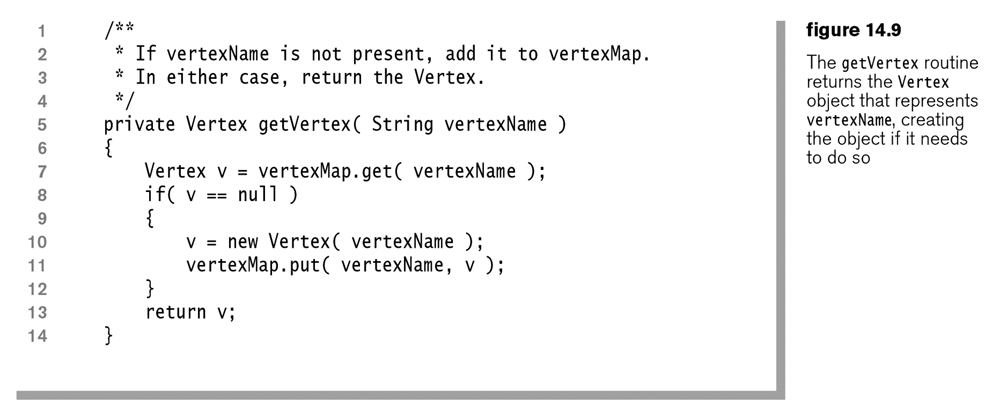 addEdge Method – As we read the edge list we simply call the addEdge method, which in turn calls getVertex for the two vertices that form the Edge. getVertex automatically puts the Vertex in the map if it not already there.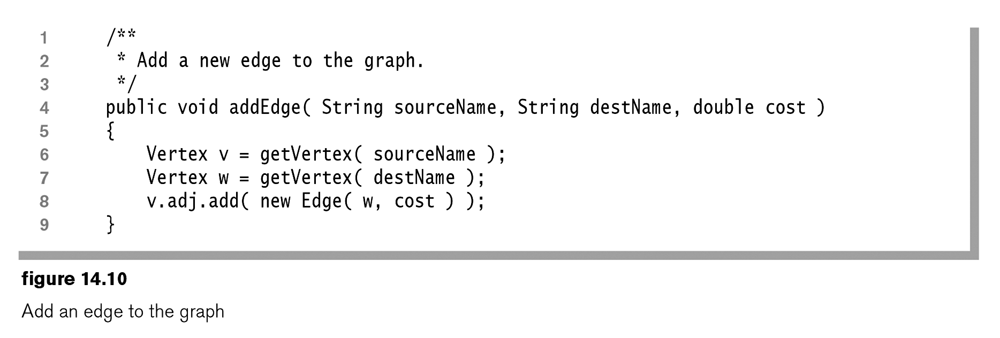 clearAll Method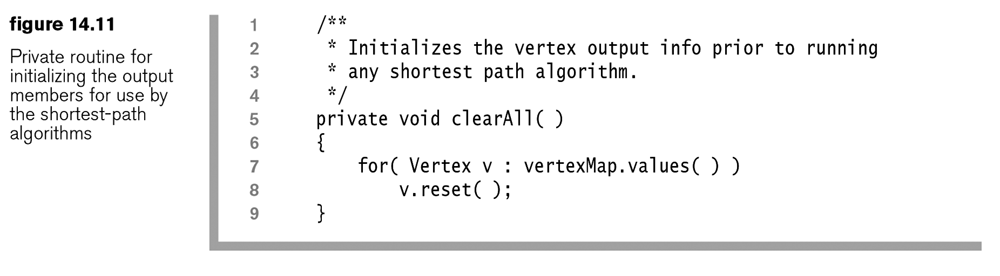 Private printPath Method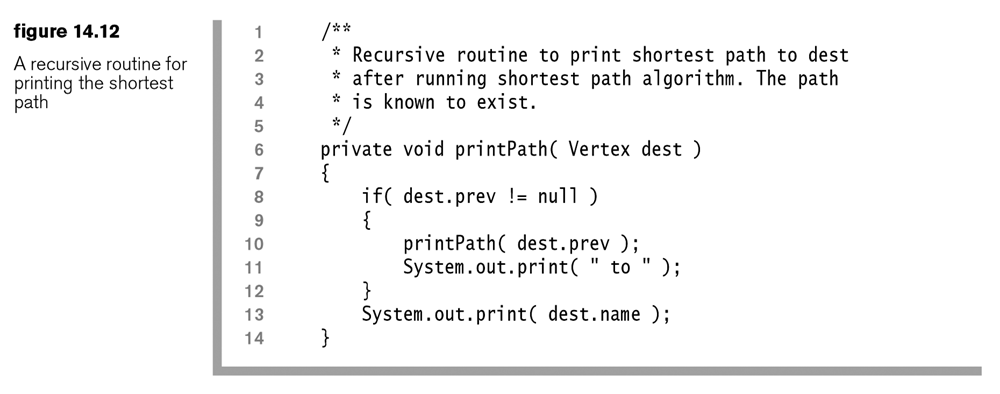 Public printPath Method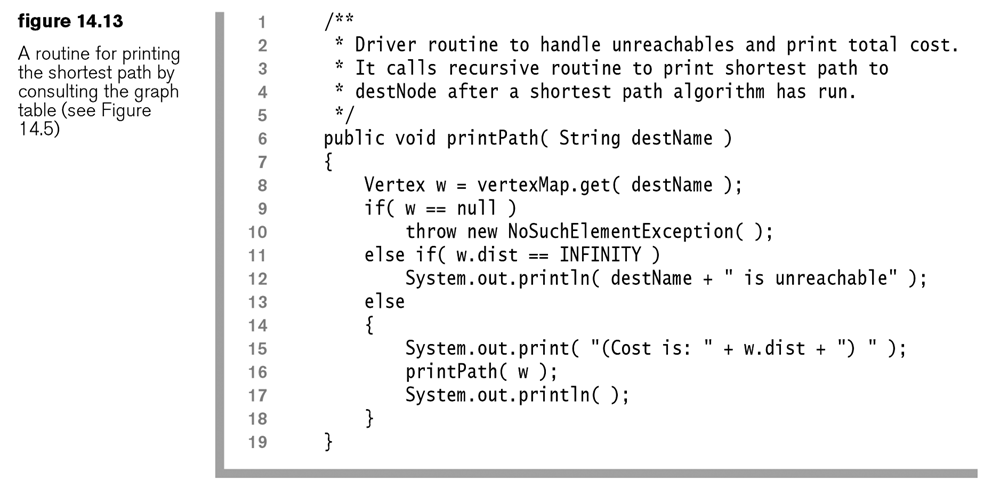 Sample Driver – Reads an edge list from a file specified from the command line. Then, calls processRequest to run one of four shortest path algorithms.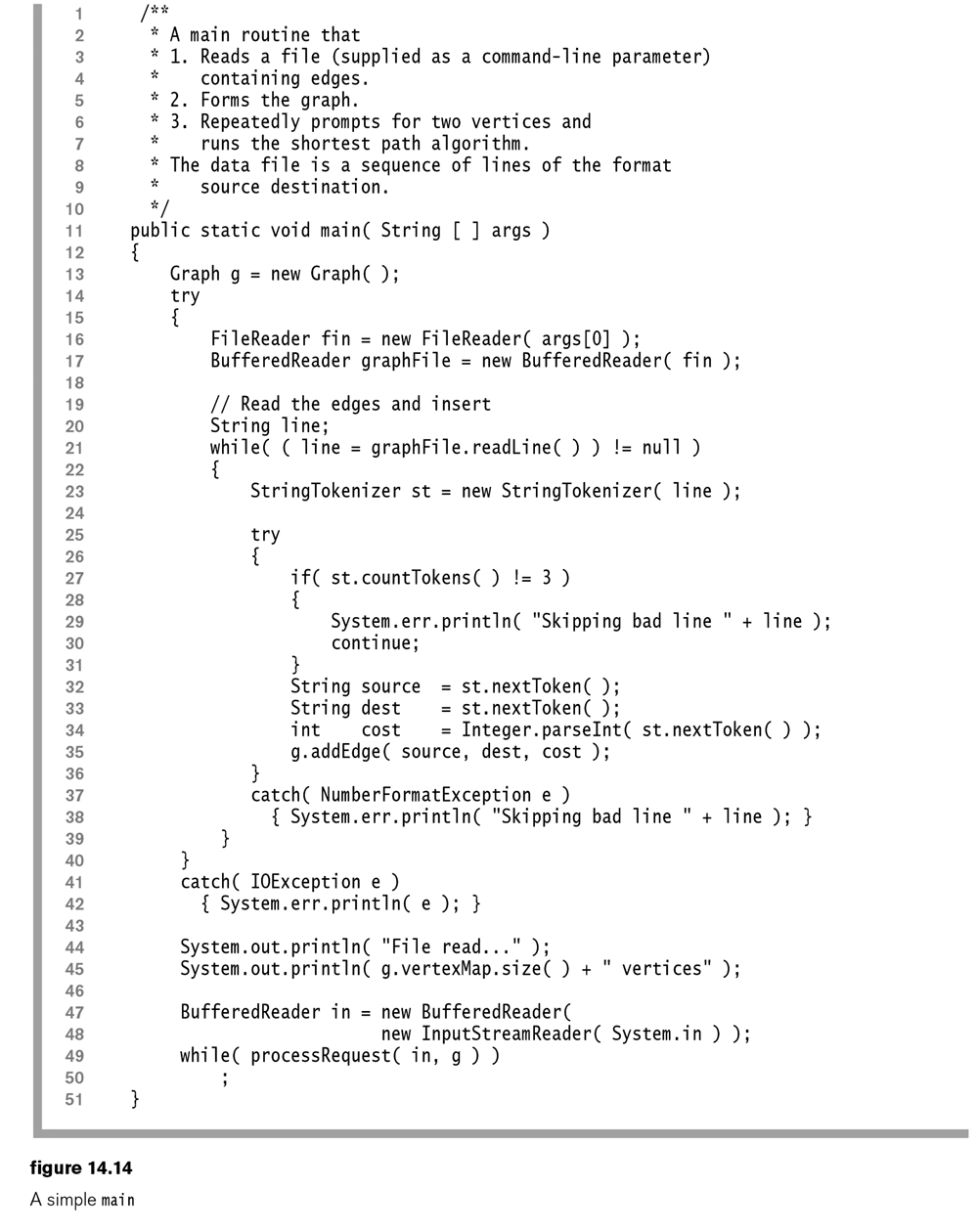 The processRequest method prompts for the start and end nodes, and the algorithm to use.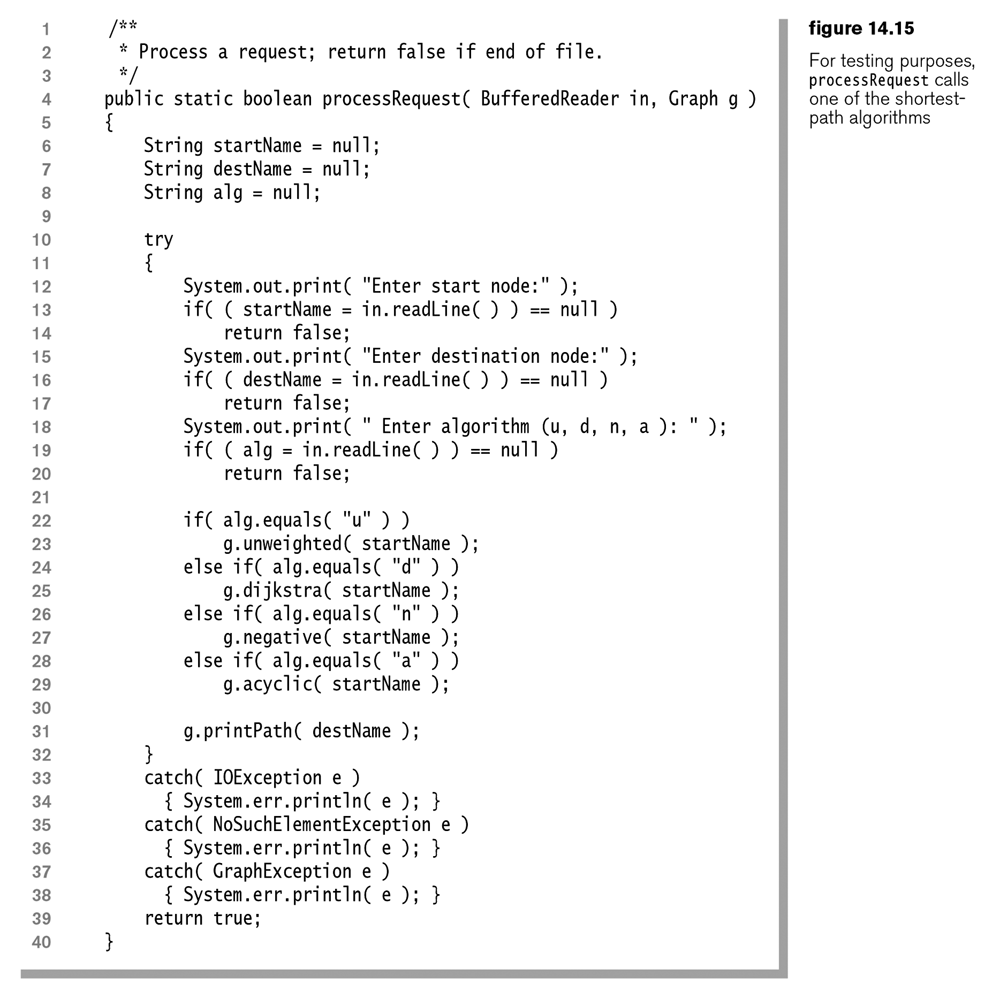 14.2 – Unweighted Shortest-Path ProblemUnweighted shortest-path problem – Find the shortest path (measured by number of edges) from a designated vertex  (the source) to every other vertex. You may only want the shortest path to one particular node (the destination); however, the algorithm we consider automatically finds the shortest path to all nodes.Idea – Use a roving eyeball to visit each node. Initially, start the eyeball at . If  is the vertex that the eyeball is on then find each vertex  that is adjacent to  and update its distance to  if its distance has not been updated before. When this is complete, move the eyeball to the next unprocessed vertex. Because the eyeball processes each vertex in order of its distance from the starting vertex and the edge adds exactly 1 to the length of the path to , we are guaranteed that the first time  is updated (the only time), it is set to the value of the length of the shortest path to .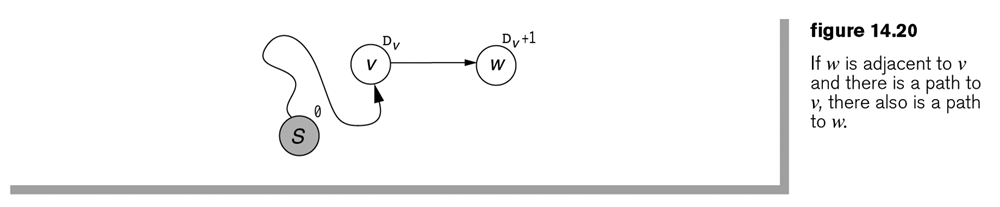 Example: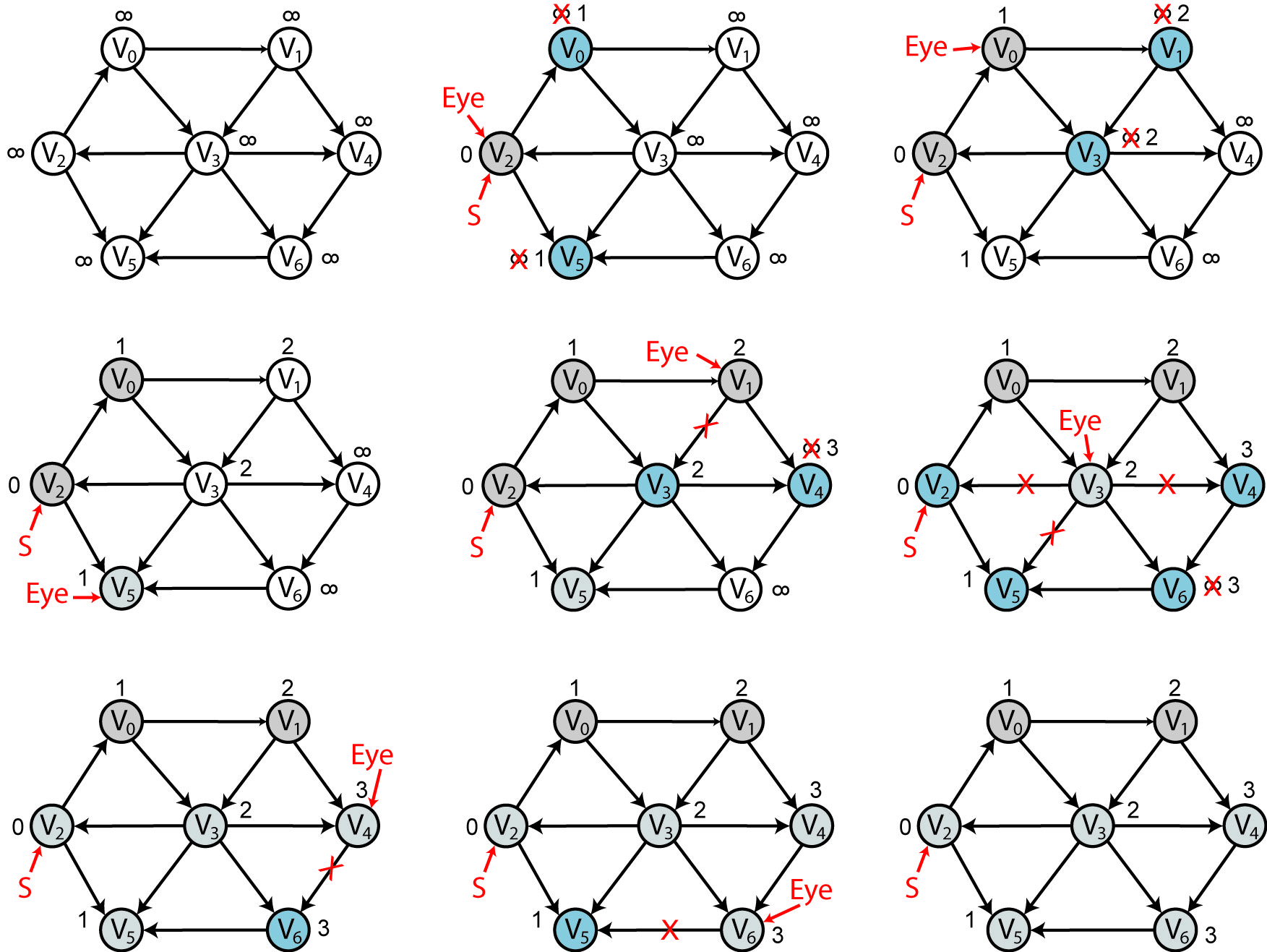 Algorithm:Loop over all vertices, u, starting with SFor each neighbor, w of u		Update w’s distance if it hasn’t been updated beforeGet next u (closest to S and unvisited)AlgorithmLet  be the length of the shortest path from  to .Initialize , and all other nodes with, .Let  be the eyeball that moves from node to node.Initialize  to .Loop until all vertices visited by :For each vertex  that is adjacent to 	If Set  to next vertex,  with  if possibleOtherwise, set  to next vertex,  with  if possibleOtherwise doneNote: this is a breadth-first search. It starts at a node (the Source) and searches all its neighbors (adjacent nodes). Then, in turn it searches each neighbor’s neighbors. Each search advances the frontier until all nodes have been processed (in which case all edges have been traversed/processed exactly once). At each Eyeball position, we have to check all the ’s that are adjacent to the eyeball. This is easy since all we have to do is iterate over the eyeball’s adjacency list. Since each edge is only processed once, this incurs a total cost of .However, we must move the Eyeball to another node. We could scan through the vertex map each time which could take  time and we need to do it  times. Thus, the total cost of this step would be , for a total complexity of  . Fortunately, there is a better technique.When a vertex  has its distance set for the first (and only) time, it becomes a candidate for an Eyeball visitation at some later time. Thus,  just has to wait its turn. We can use a queue to model this situation so that when ’s distance is set, we put  at the end of the queue. To select a new vertex for the eyeball, we simply take the next vertex in the queue. Since a vertex is enqueued and dequeued at most once, and queue operations are constant, the cost of choosing the eyeball vertex is  for the entire algorithm. Thus, the total work for the algorithm is  which is dominated by , the processing of the adjacency lists. We say that this algorithm is linear in the size of the graph.Notice that this procedure only gives us the minimum distance to each node. With a small modification, we can obtain the shortest path. We remember that the Vertex class had a prev field. When we update a distance on an adjacent node, we will set prev to the Eyeball. This is shown in the example below.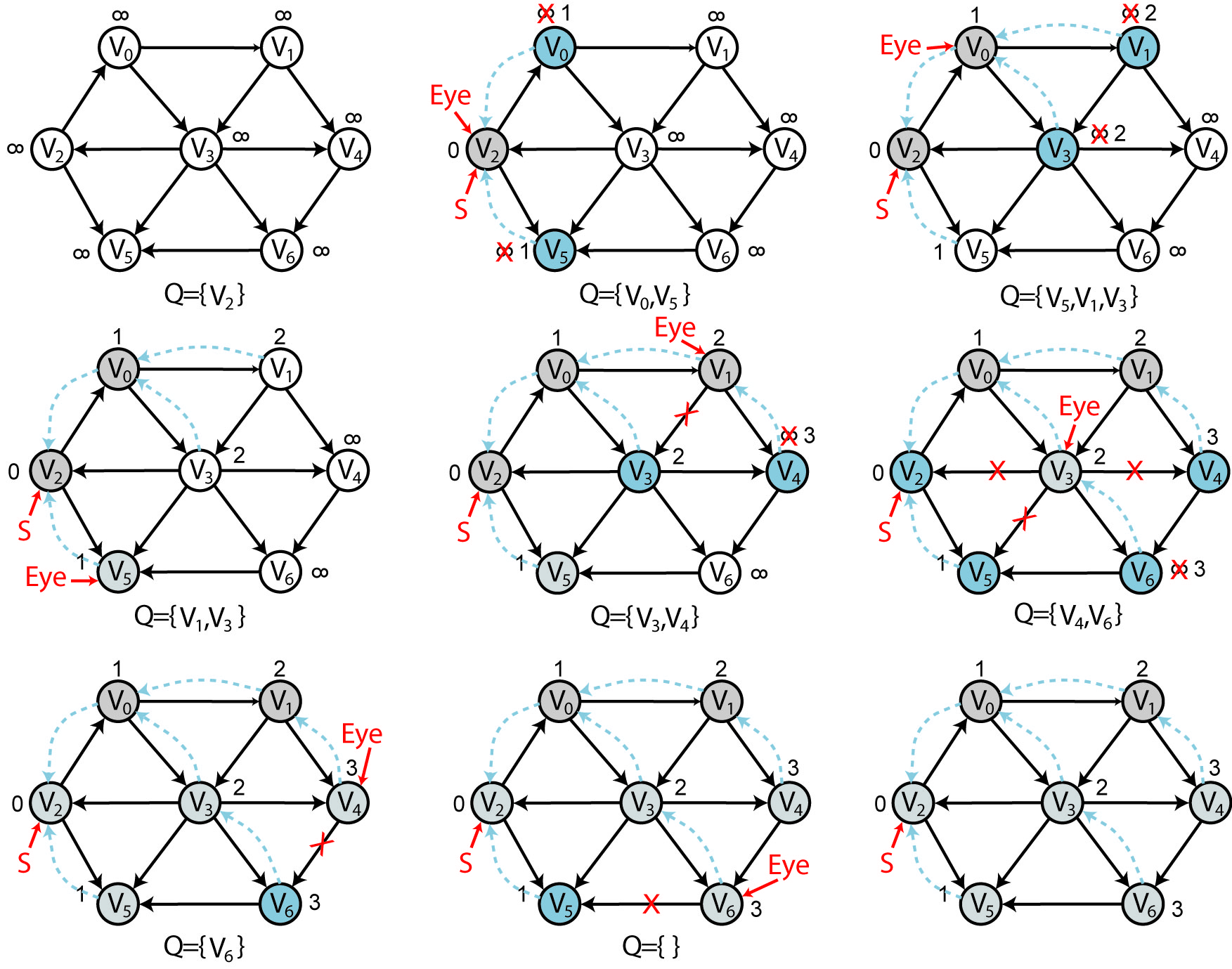 Java Implementation of unweighted shortest-path problem: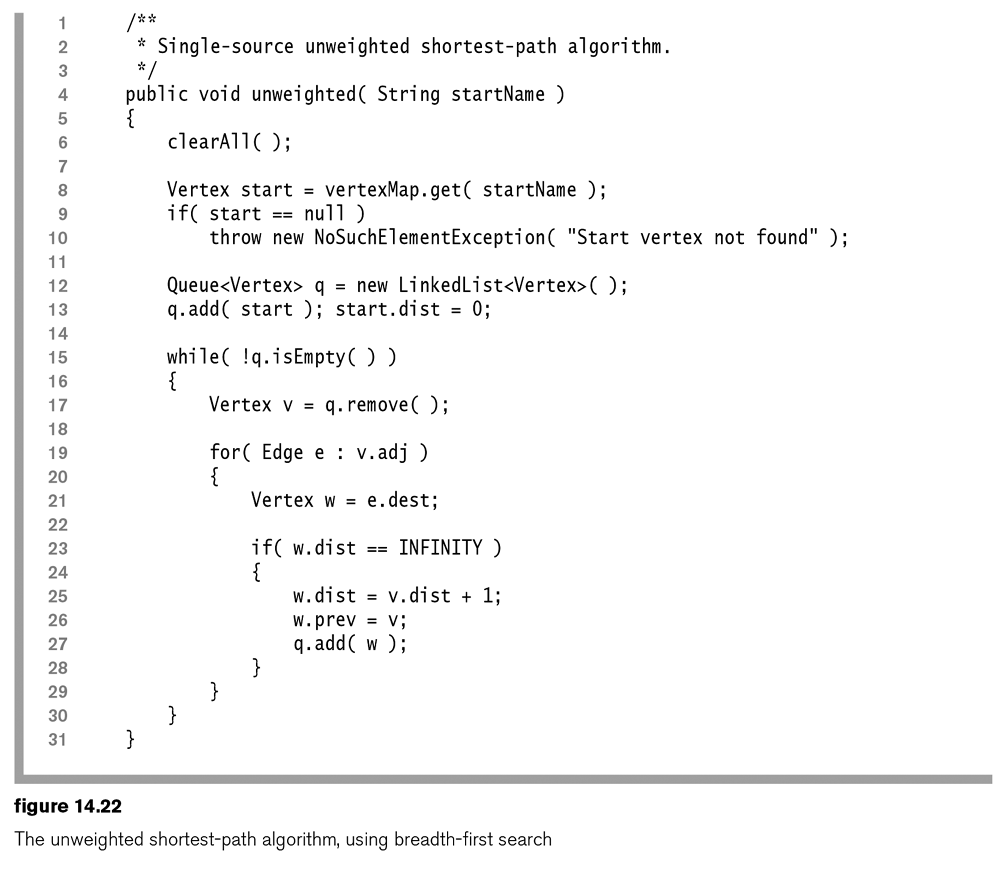 14.3 – Positive-Weighted Shortest-Path Problem: Dijkstra’s AlgorithmPositive-weighted shortest-path problem – Find the shortest path (measured by total cost) from a designated vertex  to every vertex. All edge costs are nonnegative.Suppose we try the un-weighted algorithm: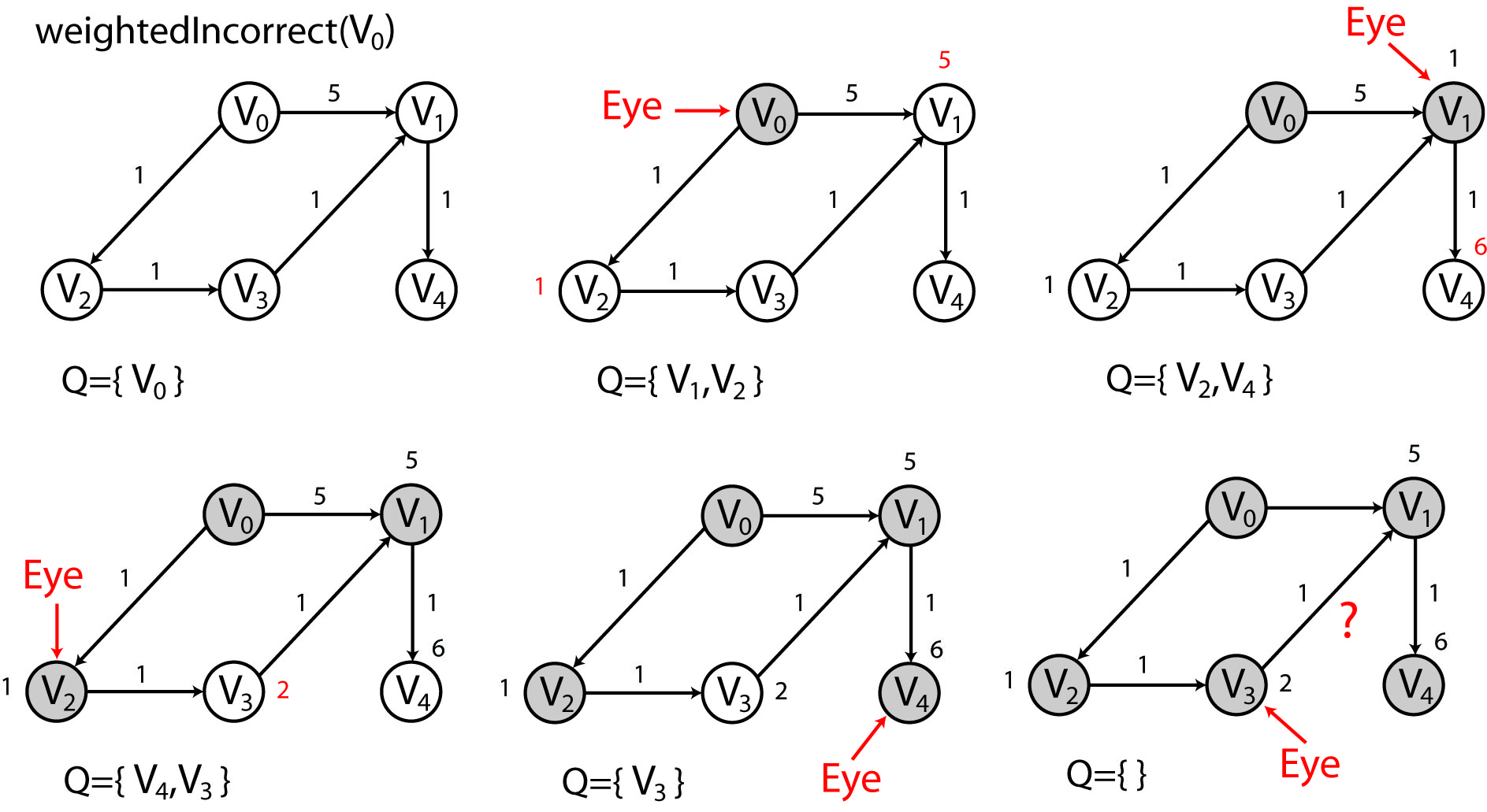 As we see, we run into a problem. The un-weighted algorithm says that when the eye is at , we should not consider updating the cost to , but clearly we must. However, if we modify the algorithm and allow consideration of , and thus update its cost from 5 to 3, then what happens to the cost at ? Its value stays at 6. It seems like this approach would require moving the eye back to vertices already visited.Fortunately, there is a better solution, often called Dijkstra’s Algorithm. There are two central ideas which we will consider as modifications to the un-weighted case: Allow a node’s weight to be updated more than onceMove the eyeball to the next, unvisited node with the smallest cost. For this, we will use a priority queue. Since a node’s weight can be updated, this means that the priority queue must support a decreaseKey operation.Example - Dijkstra’s Algorithm:  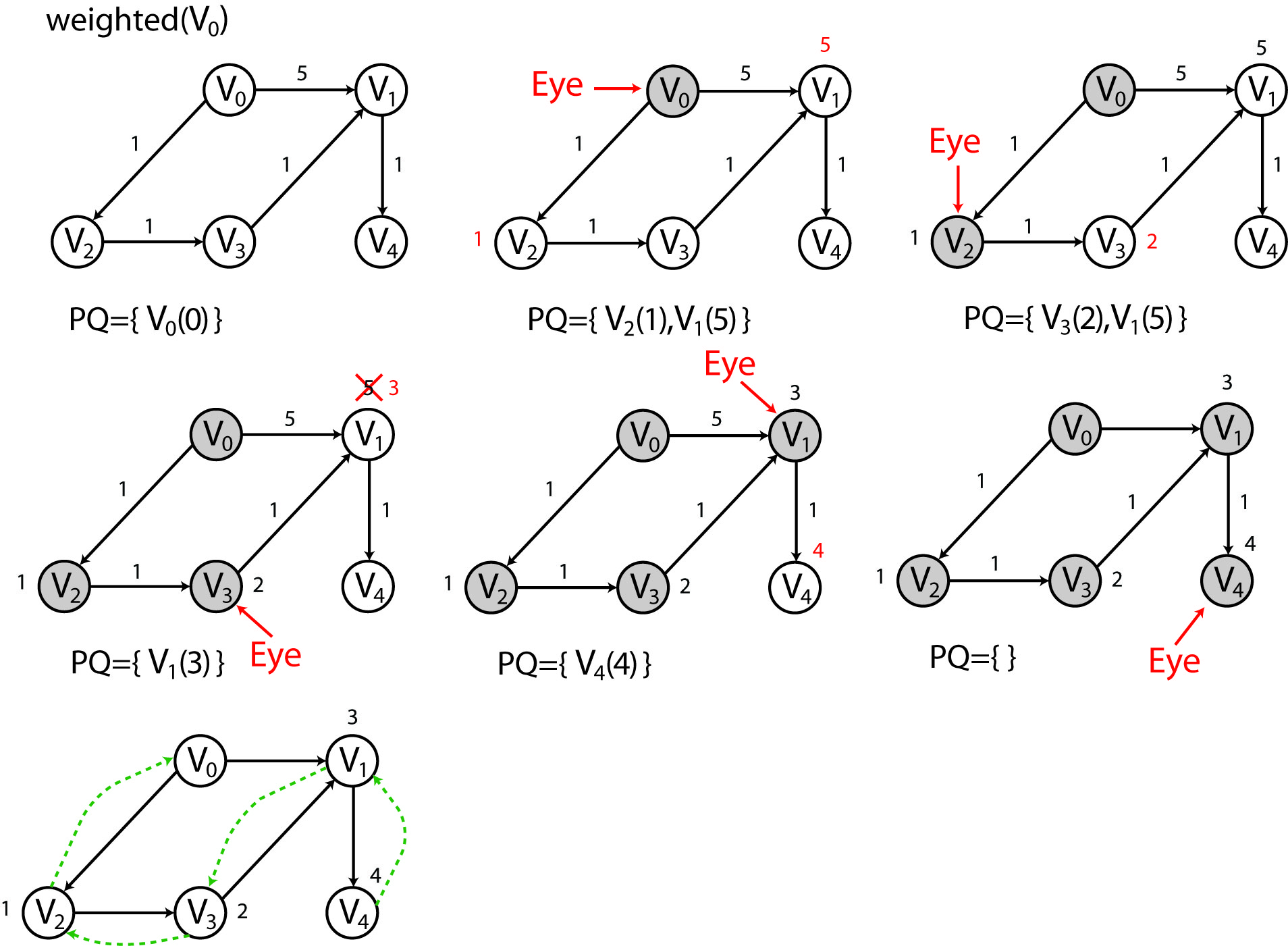 Let’s develop an algorithm. First, let: be the length of the shortest path from  to . be the source node. be the eyeball that moves from node to node.AlgorithmInitialize , and all other nodes with, .Put S into priority queue.Loop until all priority queue is empty: = remove min from priority queueFor each vertex  that is adjacent to 	new cost = If put  in priority queueelse if 		update priority of Now, let’s look at the complexity. First, each node is added to and removed from the priority queue exactly 1 time. The dominant operation here is remove which is . Thus, step 3a contributes towards the total work Next, the updating of a priority (decrease key) is also . An upper bound on the number of times this can be called is . Thus, the total work for step 3b is .Finally, the total work performed is  which is typically dominated by .The author implements Dijkstra’s algorithm with a priority queue, but not one that supports descreaseKey. Instead, he uses an additional field in the Vertex class, scratch which keeps track of whether a Vertex has been processed or not. He shows that this is also .Another example: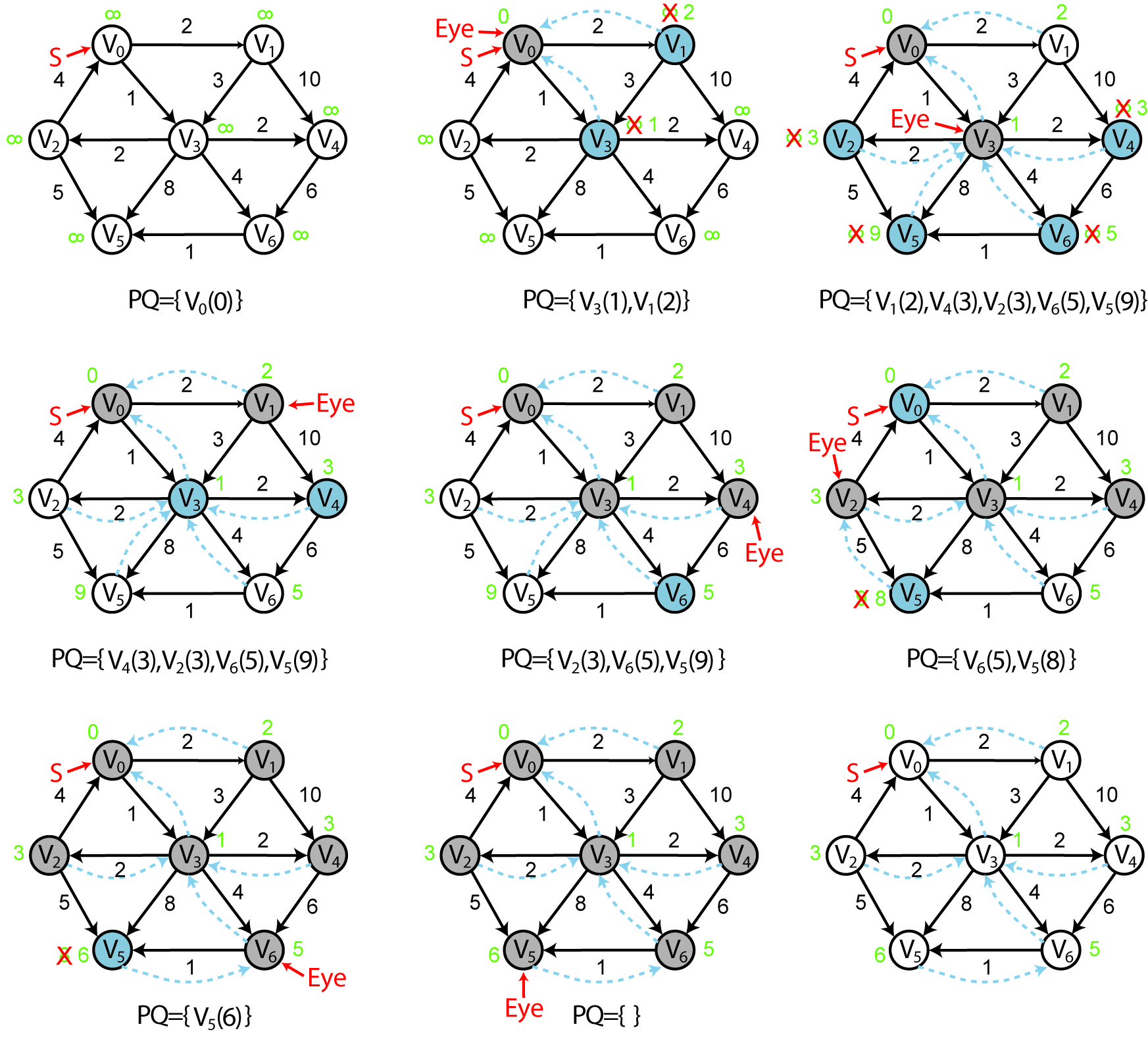 The crux of the proof that Dijkstra’s Algorithm works is the following hypothesis: “A least-cost path from X to Y contains least-cost paths from X to every node on the path to Y.”For example, if  is the least-cost path from  to , then: is the least-cost path from  to  is the least-cost path from  to  is the least-cost path from  to Let  be the shortest path from  to , which is composed of two sub-paths:  and :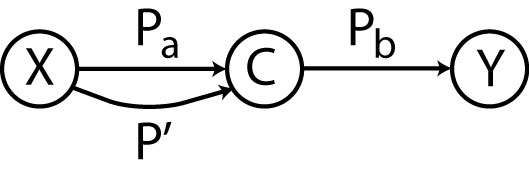 Proof by contradiction: Assume hypothesis is false. Thus, given a least-cost path  from  to  that goes through , then there is a better path  from  to  than , the one in .Show a contradiction – If  were better than , then we could replace the sub-path from  to  in  with this lesser-cost path . Now, since   doesn’t change, we now have a better path from X to Y,  and . But this violates the assumption that  is the least-cost path from X to Y. Therefore, the original hypothesis must be trueJava Implementation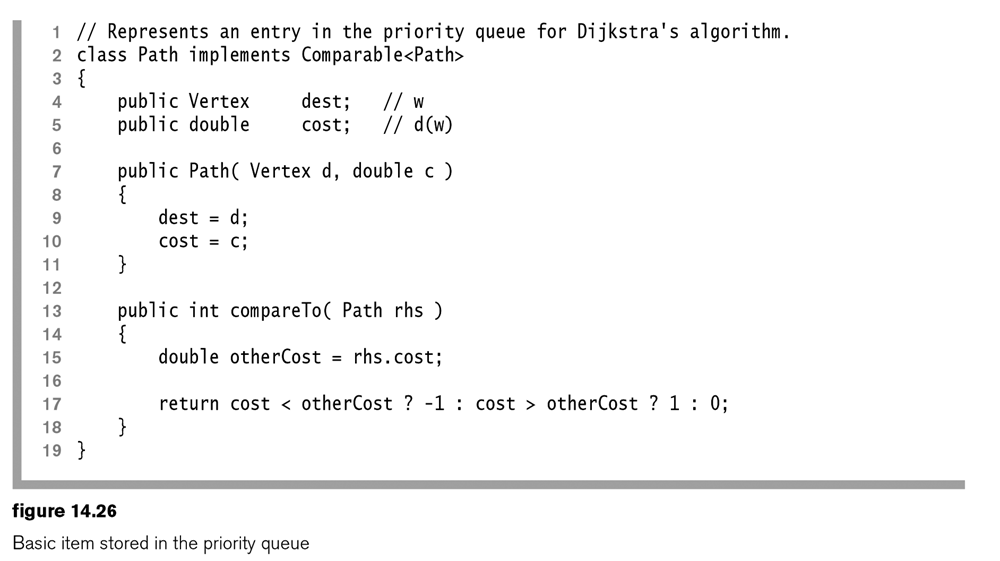 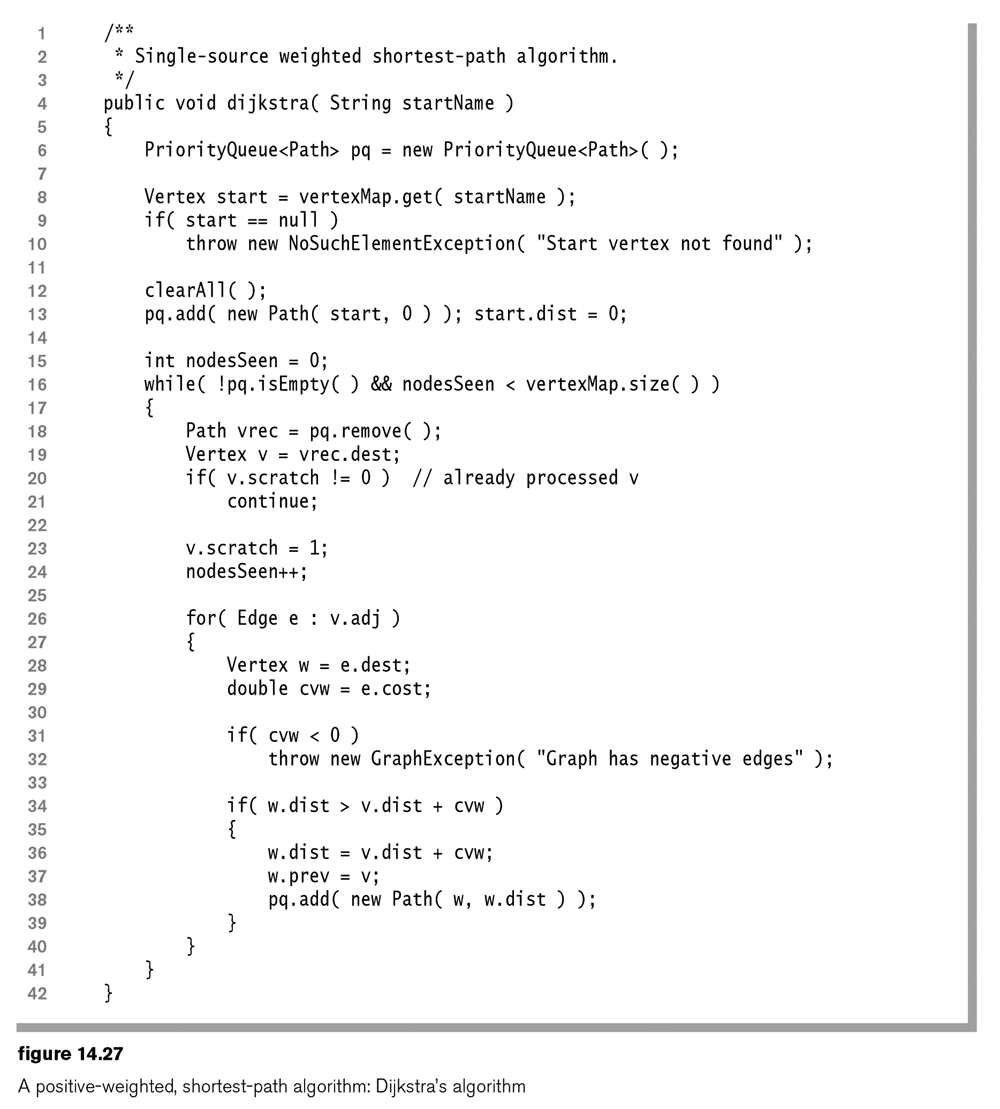 14.3 – Negative-Weighted Shortest-Path ProblemAs stated earlier, Dijkstra’s algortihm does not work when a graph has negative weights.With negative weights on a graph, we have an additional problem, that of a negative-weight cycle. For example, the path from  to   can be made arbitrarily short by continuing to cycle through the negative weight cycle, . In such cases, we say the shortest-path is undefined.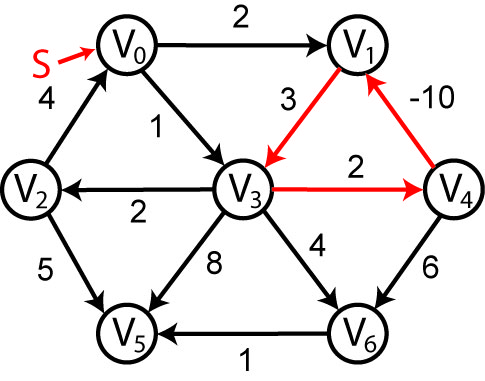 The Bellman-Ford algorithm will solve the case with negative weights. If there is a negative-weight cycle, the algorithm will detect it and terminate. Otherwise, it will find the shortest-path. First, let: be the length of the shortest path from  to . be the source node.AlgorithmInitialize , and all other nodes with, .For i=1 to For each edge 	if For each edge if negative weight cycle existsNow, let’s consider the complexity. We can see that step 2 dominates and that the outer loop occurs  times and the inner loop (step 2a) occurs  times. Thus, the complexity of the algorithm is . Thus, it is at least quadratic in the number of vertices, which is considerably slower than Dijkstra’s algorithm.Example: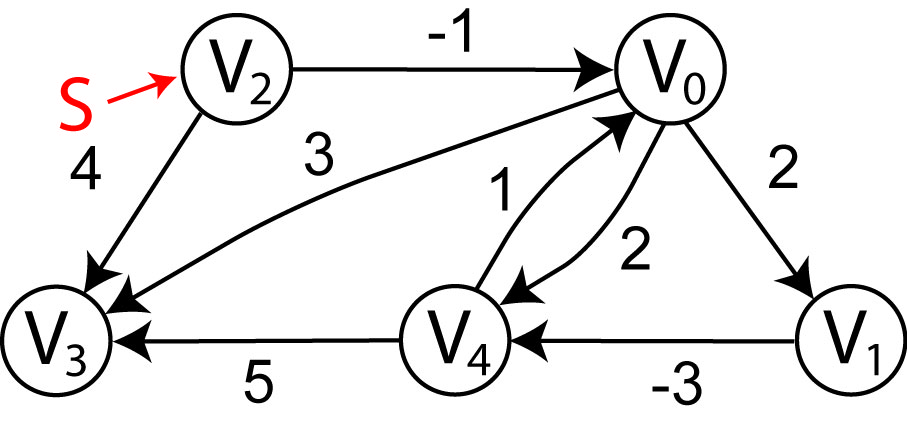 Distance table:SummarySectionsPagesExercises14.1-14.3527-5521,2,5,7-9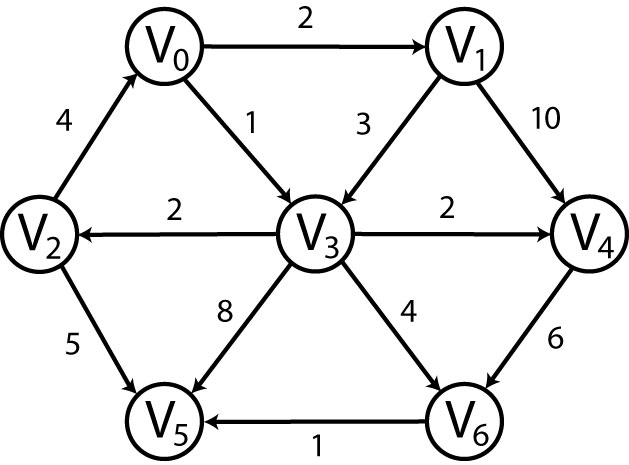 Input:Graph: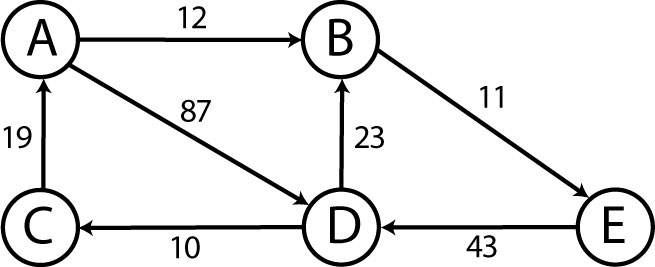 Internal Representation: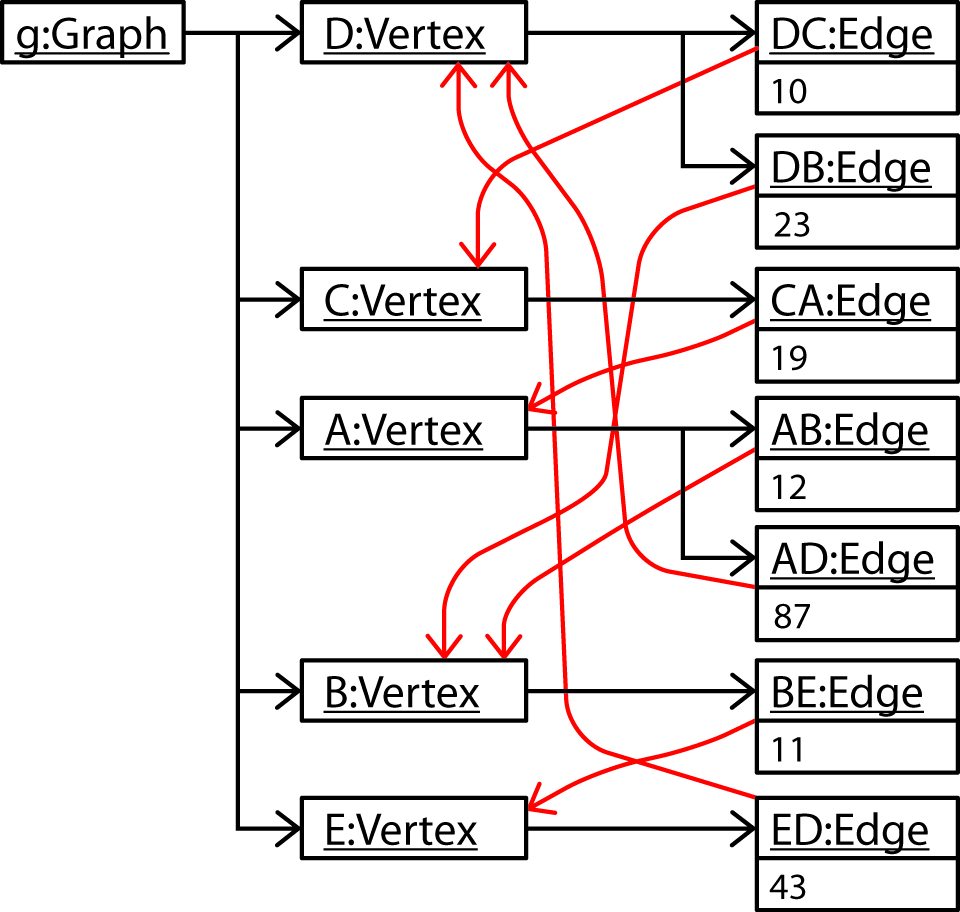 Internal Representation:Type of GraphWeightsCyclesRunning TimeCommentsSectionUnweightednoneYesBreadth-first search14.2Weighted, no negative edgespositiveYesDijkstra’s algorithm14.3Weighted, negative edgesanyYesBellman-Ford algorithm14.4Weighted, acyclicanyNoTopological sort14.5